Workshop pro rodiče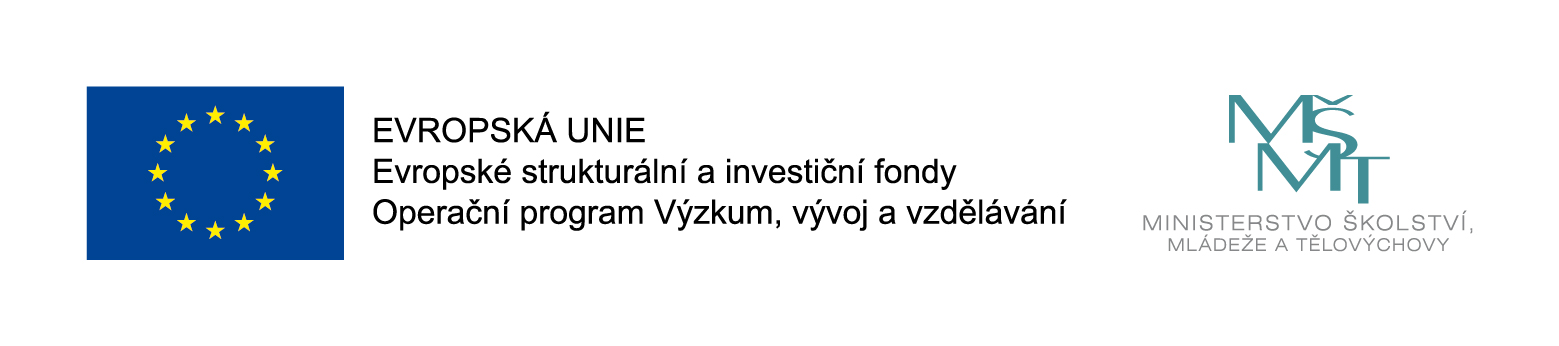 Ve čtvrtek 19. září 2019     17:00 – 18:00MŠ Trhové Sviny, Budovatelská ul., červená tř.Projekt MAP II pro ORP Trhové SvinyCZ.02.3.68./0.0/0.0/17_047/0008633Seminář je hrazen z prostředků projektu MAP II pro ORP Trhové Sviny.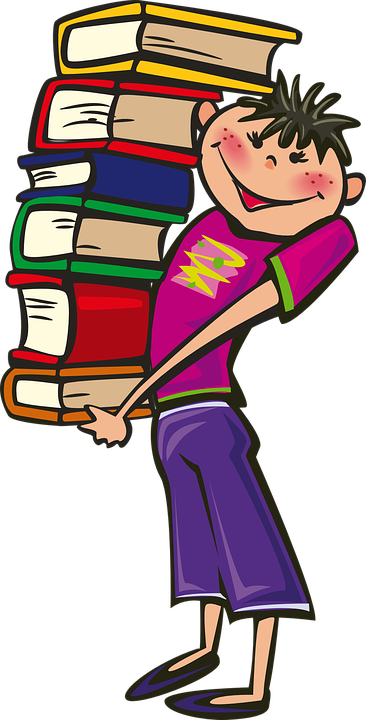 Lektor: prof. MUDr. Miloš VELEMÍNSKÝ, CSc., dr.h.c.Otázky a odpovědi – vývoj dítěte od 0 – 18 let 